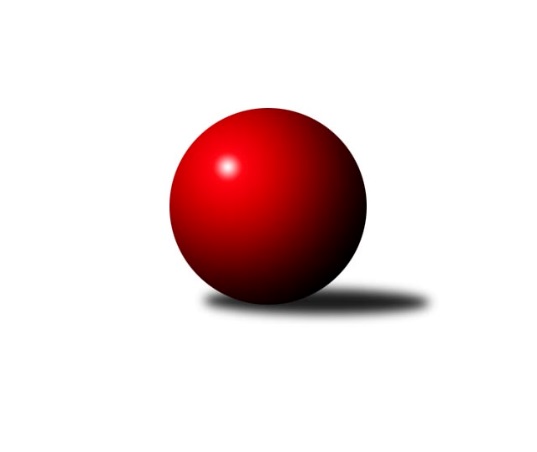 Č.8Ročník 2008/2009	1.11.2008Nejlepšího výkonu v tomto kole: 2579 dosáhlo družstvo: KK Zábřeh  ˝C˝Krajský přebor OL 2008/2009Výsledky 8. kolaSouhrnný přehled výsledků:SKK Jeseník ˝B˝	- TJ Tatran Litovel	10:6	2409:2391		1.11.SK Olomouc Sigma MŽ	- KK Lipník nad Bečvou ˝B˝	14:2	2516:2288		1.11.KK Zábřeh  ˝C˝	- TJ Pozemstav Prostějov	16:0	2579:2425		1.11.Spartak Přerov ˝C˝	- TJ Kovohutě Břidličná ˝B˝	10:6	2536:2478		1.11.KK Lipník nad Bečvou ˝A˝	- TJ  Krnov ˝B˝	12:4	2430:2282		1.11.TJ Horní Benešov ˝C˝	- KKŽ Šternberk ˝A˝	8:8	2534:2539		1.11.TJ Horní Benešov ˝E˝	- TJ Sokol Mohelnice	11:5	2478:2472		1.11.Tabulka družstev:	1.	SK Olomouc Sigma MŽ	8	7	0	1	95 : 33 	 	 2450	14	2.	KK Lipník nad Bečvou ˝A˝	8	7	0	1	88 : 40 	 	 2427	14	3.	TJ Pozemstav Prostějov	8	5	0	3	66 : 62 	 	 2407	10	4.	TJ  Krnov ˝B˝	8	4	1	3	69 : 59 	 	 2417	9	5.	TJ Kovohutě Břidličná ˝B˝	8	4	0	4	68 : 60 	 	 2396	8	6.	Spartak Přerov ˝C˝	8	3	2	3	66 : 62 	 	 2437	8	7.	TJ Sokol Mohelnice	8	4	0	4	62 : 66 	 	 2474	8	8.	SKK Jeseník ˝B˝	8	4	0	4	58 : 70 	 	 2391	8	9.	KK Zábřeh  ˝C˝	8	3	1	4	64 : 64 	 	 2418	7	10.	TJ Horní Benešov ˝C˝	8	3	1	4	54 : 74 	 	 2370	7	11.	TJ Tatran Litovel	8	3	0	5	54 : 74 	 	 2377	6	12.	TJ Horní Benešov ˝E˝	8	2	1	5	55 : 73 	 	 2415	5	13.	KK Lipník nad Bečvou ˝B˝	8	2	1	5	52 : 76 	 	 2338	5	14.	KKŽ Šternberk ˝A˝	8	1	1	6	45 : 83 	 	 2488	3Podrobné výsledky kola:	 SKK Jeseník ˝B˝	2409	10:6	2391	TJ Tatran Litovel	Jiří Vrba	 	 180 	 184 		364 	 0:2 	 371 	 	191 	 180		Jaroslav Navrátil	Miroslav Jemelík	 	 209 	 198 		407 	 2:0 	 395 	 	205 	 190		Jaroslav Ďulík	Zdeněk Janoud	 	 209 	 200 		409 	 2:0 	 405 	 	199 	 206		Ludvík Vymazal	Jaromíra Smejkalová	 	 199 	 201 		400 	 0:2 	 405 	 	206 	 199		Jaromír Janošec	Miroslav Setinský	 	 196 	 196 		392 	 0:2 	 417 	 	200 	 217		Miroslav Talášek	Rostislav  Cundrla	 	 216 	 221 		437 	 2:0 	 398 	 	187 	 211		Miroslav Sigmundrozhodčí: Nejlepší výkon utkání: 437 - Rostislav  Cundrla	 SK Olomouc Sigma MŽ	2516	14:2	2288	KK Lipník nad Bečvou ˝B˝	Miroslav Hyc	 	 206 	 233 		439 	 2:0 	 385 	 	193 	 192		Jiří Kolář	Petr Malíšek	 	 203 	 204 		407 	 2:0 	 352 	 	164 	 188		Radek Kolář	Pavel Jüngling	 	 234 	 198 		432 	 2:0 	 392 	 	178 	 214		Vlastimila Kolářová	Jiří Malíšek	 	 199 	 198 		397 	 2:0 	 372 	 	181 	 191		Zdeněk Krejčiřík	Jaroslav Černošek	 	 198 	 213 		411 	 0:2 	 424 	 	205 	 219		Ladislav Skřivánek	Radek Malíšek	 	 204 	 226 		430 	 2:0 	 363 	 	172 	 191		Radek Lankašrozhodčí: Nejlepší výkon utkání: 439 - Miroslav Hyc	 KK Zábřeh  ˝C˝	2579	16:0	2425	TJ Pozemstav Prostějov	Martin Liška	 	 219 	 218 		437 	 2:0 	 404 	 	201 	 203		Václav Kovařík	Michal Weinlich	 	 246 	 207 		453 	 2:0 	 423 	 	193 	 230		Karel Meissel	Miloslav  Compel	 	 202 	 238 		440 	 2:0 	 391 	 	188 	 203		Jakub Marušinec	Jan Tomášek	 	 212 	 182 		394 	 2:0 	 371 	 	169 	 202		Martin Zaoral	Josef Sitta st.	 	 192 	 223 		415 	 2:0 	 402 	 	213 	 189		Jan Pernica	Jan Kolář	 	 213 	 227 		440 	 2:0 	 434 	 	227 	 207		Jan Stískalrozhodčí: Nejlepší výkon utkání: 453 - Michal Weinlich	 Spartak Přerov ˝C˝	2536	10:6	2478	TJ Kovohutě Břidličná ˝B˝	Václav Pumprla	 	 236 	 226 		462 	 2:0 	 431 	 	217 	 214		Zdeněk Fiury st. st.	David Janušík	 	 206 	 183 		389 	 0:2 	 427 	 	209 	 218		Jiří Hálko	Jan Karlík	 	 232 	 178 		410 	 0:2 	 419 	 	201 	 218		Miloslav Krchov	Jiří Kohoutek	 	 219 	 192 		411 	 2:0 	 407 	 	205 	 202		Petr Otáhal	Petr Vácha	 	 226 	 218 		444 	 2:0 	 368 	 	157 	 211		František Pončík	Michal Symerský	 	 192 	 228 		420 	 0:2 	 426 	 	240 	 186		Josef Veselýrozhodčí: Nejlepší výkon utkání: 462 - Václav Pumprla	 KK Lipník nad Bečvou ˝A˝	2430	12:4	2282	TJ  Krnov ˝B˝	Rostislav Pelz	 	 213 	 205 		418 	 2:0 	 355 	 	181 	 174		Jan Holouš	Vilém Zeiner	 	 199 	 196 		395 	 0:2 	 411 	 	203 	 208		Petr Vaněk	Richard Štětka	 	 197 	 195 		392 	 2:0 	 375 	 	199 	 176		Jaromír Čech	Jitka Szczyrbová	 	 214 	 215 		429 	 2:0 	 397 	 	224 	 173		Miluše Rychová	Zdeněk   Macháček st.	 	 213 	 194 		407 	 2:0 	 337 	 	162 	 175		Stanislav Kopal	Zdeněk  Macháček ml	 	 192 	 197 		389 	 0:2 	 407 	 	206 	 201		Pavel Jalůvkarozhodčí: Nejlepší výkon utkání: 429 - Jitka Szczyrbová	 TJ Horní Benešov ˝C˝	2534	8:8	2539	KKŽ Šternberk ˝A˝	Michal Klich	 	 214 	 178 		392 	 2:0 	 381 	 	180 	 201		Petr Pick	Zdeněk Kment	 	 220 	 214 		434 	 2:0 	 394 	 	189 	 205		Pavel Smejkal	Robert Kučerka	 	 216 	 216 		432 	 2:0 	 429 	 	216 	 213		Emil Pick	Michael Dostál	 	 180 	 201 		381 	 0:2 	 435 	 	228 	 207		Pavel  Ďuriš ml.	Jan Kriwenky	 	 239 	 224 		463 	 2:0 	 447 	 	213 	 234		Jindřich Gavenda	Petr Rak	 	 216 	 216 		432 	 0:2 	 453 	 	240 	 213		David Pospíšilrozhodčí: Nejlepší výkon utkání: 463 - Jan Kriwenky	 TJ Horní Benešov ˝E˝	2478	11:5	2472	TJ Sokol Mohelnice	Pavel Hrnčíř	 	 184 	 185 		369 	 2:0 	 364 	 	189 	 175		Petr Polášek *1	Zbyněk Tesař	 	 209 	 195 		404 	 0:2 	 412 	 	212 	 200		Zdeněk Sobota	Michal Rašťák	 	 199 	 218 		417 	 2:0 	 390 	 	206 	 184		Zdeněk Šebesta	Jana Martiníková	 	 225 	 183 		408 	 2:0 	 374 	 	196 	 178		Jaroslav Koudelný *2	Jaromír Martiník	 	 225 	 229 		454 	 1:1 	 454 	 	220 	 234		Ľudovit Kumi	Luděk Zeman	 	 228 	 198 		426 	 0:2 	 478 	 	220 	 258		Ondřej Pospíšilrozhodčí: střídání: *1 od 51. hodu Rostislav Krejčí, *2 od 61. hodu Jaroslav JílekNejlepší výkon utkání: 478 - Ondřej PospíšilPořadí jednotlivců:	jméno hráče	družstvo	celkem	plné	dorážka	chyby	poměr kuž.	Maximum	1.	Ondřej Pospíšil 	TJ Sokol Mohelnice	464.55	299.1	165.5	2.6	5/5	(483)	2.	David Pospíšil 	KKŽ Šternberk ˝A˝	441.25	298.3	143.0	3.0	4/5	(453)	3.	Jindřich Gavenda 	KKŽ Šternberk ˝A˝	439.13	299.4	139.7	5.6	4/5	(447)	4.	Petr Vácha 	Spartak Přerov ˝C˝	428.70	296.9	131.9	4.8	5/5	(451)	5.	Emil Pick 	KKŽ Šternberk ˝A˝	428.45	289.7	138.8	5.6	5/5	(459)	6.	Ladislav Skřivánek 	KK Lipník nad Bečvou ˝B˝	427.58	293.0	134.6	3.2	4/4	(479)	7.	Zdeněk   Macháček st. 	KK Lipník nad Bečvou ˝A˝	424.19	280.8	143.4	3.1	4/5	(445)	8.	Pavel Jüngling 	SK Olomouc Sigma MŽ	421.15	290.6	130.6	6.6	5/5	(462)	9.	Pavel Jalůvka 	TJ  Krnov ˝B˝	419.30	289.1	130.2	5.0	5/5	(447)	10.	Rostislav  Cundrla 	SKK Jeseník ˝B˝	418.44	286.8	131.7	5.0	3/4	(437)	11.	Kamil Kovařík 	TJ Horní Benešov ˝E˝	418.33	289.5	128.8	5.8	2/3	(434)	12.	Zdeněk  Macháček ml 	KK Lipník nad Bečvou ˝A˝	417.65	292.7	125.0	5.8	5/5	(453)	13.	František Baslar 	SK Olomouc Sigma MŽ	417.33	281.1	136.2	3.8	5/5	(438)	14.	Marek  Navrátil 	Spartak Přerov ˝C˝	415.50	287.3	128.3	6.8	4/5	(464)	15.	Karel Meissel 	TJ Pozemstav Prostějov	415.30	284.5	130.9	6.9	5/5	(459)	16.	Zdeněk Fiury ml.  ml.	TJ Kovohutě Břidličná ˝B˝	415.17	289.4	125.8	5.0	4/6	(429)	17.	Zdeněk Šebesta 	TJ Sokol Mohelnice	414.00	284.9	129.2	6.7	5/5	(463)	18.	Michal Klich 	TJ Horní Benešov ˝C˝	412.63	277.9	134.7	6.1	4/5	(471)	19.	Jiří Srovnal 	KK Zábřeh  ˝C˝	412.25	276.5	135.8	5.6	4/5	(445)	20.	Jan Stískal 	TJ Pozemstav Prostějov	411.75	285.3	126.5	7.8	4/5	(434)	21.	Miroslav Talášek 	TJ Tatran Litovel	411.40	291.8	119.6	6.4	5/5	(423)	22.	Rostislav Petřík 	Spartak Přerov ˝C˝	411.25	281.2	130.1	4.2	4/5	(438)	23.	Jaromír Martiník 	TJ Horní Benešov ˝E˝	411.22	284.9	126.3	4.3	3/3	(454)	24.	Jaromír Janošec 	TJ Tatran Litovel	410.63	277.4	133.2	4.3	4/5	(449)	25.	Pavel  Ďuriš ml. 	KKŽ Šternberk ˝A˝	410.55	286.7	123.9	7.8	5/5	(435)	26.	Miroslav Setinský 	SKK Jeseník ˝B˝	409.93	285.6	124.3	6.3	3/4	(441)	27.	Luděk Zeman 	TJ Horní Benešov ˝E˝	408.11	277.1	131.0	4.6	3/3	(453)	28.	Zdeněk Chmela  ml.	TJ Kovohutě Břidličná ˝B˝	407.67	282.6	125.1	5.4	5/6	(445)	29.	Jan Kolář 	KK Zábřeh  ˝C˝	407.63	278.8	128.9	6.7	5/5	(440)	30.	Karel Kučera 	SKK Jeseník ˝B˝	407.50	273.2	134.3	6.7	4/4	(460)	31.	Michal Rašťák 	TJ Horní Benešov ˝E˝	406.44	273.2	133.3	8.6	3/3	(435)	32.	Josef Sitta st. 	KK Zábřeh  ˝C˝	406.30	280.0	126.3	6.3	5/5	(455)	33.	Miroslav Hyc 	SK Olomouc Sigma MŽ	405.55	281.6	124.0	5.7	5/5	(439)	34.	Petr Pick 	KKŽ Šternberk ˝A˝	405.50	282.3	123.2	5.8	4/5	(428)	35.	Jiří Malíšek 	SK Olomouc Sigma MŽ	404.40	282.3	122.1	6.9	5/5	(430)	36.	Radek Malíšek 	SK Olomouc Sigma MŽ	403.35	281.7	121.7	6.4	5/5	(430)	37.	Miluše Rychová 	TJ  Krnov ˝B˝	403.25	281.2	122.1	5.5	4/5	(432)	38.	Josef Veselý 	TJ Kovohutě Břidličná ˝B˝	403.17	278.5	124.7	5.4	6/6	(426)	39.	Jitka Szczyrbová 	KK Lipník nad Bečvou ˝A˝	402.95	280.1	122.9	5.1	5/5	(429)	40.	Robert Kučerka 	TJ Horní Benešov ˝C˝	402.75	283.8	119.0	7.9	4/5	(437)	41.	Jan Kriwenky 	TJ Horní Benešov ˝C˝	401.50	281.1	120.5	5.0	5/5	(463)	42.	David Janušík 	Spartak Přerov ˝C˝	401.38	279.8	121.6	6.8	4/5	(416)	43.	Stanislav Kopal 	TJ  Krnov ˝B˝	400.60	273.6	127.0	7.4	5/5	(441)	44.	Václav Kovařík 	TJ Pozemstav Prostějov	400.20	281.5	118.7	7.5	5/5	(413)	45.	Radek Lankaš 	KK Lipník nad Bečvou ˝B˝	399.60	277.7	121.9	9.4	4/4	(449)	46.	Miroslav Sigmund 	TJ Tatran Litovel	399.25	280.4	118.8	6.3	4/5	(408)	47.	Zdeněk Fiury st.  st.	TJ Kovohutě Břidličná ˝B˝	398.72	276.2	122.6	6.6	6/6	(432)	48.	Petr Malíšek 	SK Olomouc Sigma MŽ	398.15	276.5	121.7	8.5	5/5	(415)	49.	Richard Štětka 	KK Lipník nad Bečvou ˝A˝	397.94	274.9	123.1	8.0	4/5	(440)	50.	Jaromíra Smejkalová 	SKK Jeseník ˝B˝	396.20	275.6	120.7	6.2	4/4	(454)	51.	Jakub Marušinec 	TJ Pozemstav Prostějov	395.10	274.3	120.8	8.5	5/5	(431)	52.	Zdeněk Kment 	TJ Horní Benešov ˝C˝	393.88	275.1	118.8	6.6	4/5	(446)	53.	Jan Tomášek 	KK Zábřeh  ˝C˝	393.50	280.5	113.0	8.0	4/5	(407)	54.	Stanislav Feike 	TJ Pozemstav Prostějov	392.58	279.2	113.4	9.4	4/5	(423)	55.	Jana Martiníková 	TJ Horní Benešov ˝E˝	392.53	279.5	113.1	8.0	3/3	(414)	56.	Petr Otáhal 	TJ Kovohutě Břidličná ˝B˝	392.44	277.3	115.2	6.2	6/6	(420)	57.	Miloslav Krchov 	TJ Kovohutě Břidličná ˝B˝	391.83	272.4	119.4	7.4	6/6	(419)	58.	Michael Dostál 	TJ Horní Benešov ˝C˝	391.05	279.7	111.4	7.9	5/5	(433)	59.	Ludvík Vymazal 	TJ Tatran Litovel	390.55	277.8	112.8	8.1	5/5	(420)	60.	Zdeněk Janoud 	SKK Jeseník ˝B˝	390.30	277.5	112.8	8.2	4/4	(456)	61.	Jaroslav Navrátil 	TJ Tatran Litovel	388.85	269.7	119.2	8.4	5/5	(413)	62.	Pavel Hrnčíř 	TJ Horní Benešov ˝E˝	388.50	271.3	117.2	9.8	2/3	(412)	63.	Zbyněk Tesař 	TJ Horní Benešov ˝E˝	388.44	278.1	110.3	8.2	3/3	(458)	64.	Vlastimila Kolářová 	KK Lipník nad Bečvou ˝B˝	386.63	275.0	111.6	6.2	4/4	(423)	65.	Jaroslav Ďulík 	TJ Tatran Litovel	386.50	276.8	109.8	9.8	4/5	(427)	66.	Jiří Kolář 	KK Lipník nad Bečvou ˝B˝	385.95	279.5	106.5	8.3	4/4	(402)	67.	Vilém Zeiner 	KK Lipník nad Bečvou ˝A˝	385.38	269.9	115.5	10.6	4/5	(415)	68.	Rostislav Pelz 	KK Lipník nad Bečvou ˝A˝	380.40	278.4	102.0	11.5	5/5	(418)	69.	Jan Lankaš 	KK Lipník nad Bečvou ˝B˝	374.44	268.0	106.4	9.8	3/4	(380)	70.	Radek Kolář 	KK Lipník nad Bečvou ˝B˝	372.07	266.7	105.3	11.9	3/4	(399)	71.	Zdeněk Krejčiřík 	KK Lipník nad Bečvou ˝B˝	365.58	267.3	98.3	11.7	3/4	(388)		Miloslav  Compel 	KK Zábřeh  ˝C˝	440.00	298.0	142.0	6.0	1/5	(440)		Zdeněk  Macháček 	KK Lipník nad Bečvou ˝A˝	435.67	305.0	130.7	5.0	3/5	(473)		Petr Axman 	TJ Tatran Litovel	435.00	287.5	147.5	3.5	2/5	(449)		Jiří Michálek 	KK Zábřeh  ˝C˝	434.00	286.0	148.0	3.0	1/5	(434)		Martin Liška 	KK Zábřeh  ˝C˝	431.75	294.0	137.8	2.8	2/5	(442)		Václav Pumprla 	Spartak Přerov ˝C˝	430.89	286.9	144.0	2.8	3/5	(462)		Ľudovit Kumi 	TJ Sokol Mohelnice	430.50	300.8	129.7	6.5	3/5	(454)		Jiří Hálko 	TJ Kovohutě Břidličná ˝B˝	427.00	287.0	140.0	10.0	1/6	(427)		Miroslav Adámek 	TJ Pozemstav Prostějov	425.00	283.0	142.0	8.0	1/5	(425)		František Vícha 	TJ  Krnov ˝B˝	424.67	293.3	131.3	6.9	3/5	(455)		Michal Symerský 	Spartak Přerov ˝C˝	422.44	297.8	124.7	5.2	3/5	(435)		Petr Rak 	TJ Horní Benešov ˝C˝	422.22	302.3	119.9	5.6	3/5	(453)		Jaroslav Koudelný 	TJ Sokol Mohelnice	421.25	293.0	128.3	7.5	2/5	(447)		Petr Vaněk 	TJ  Krnov ˝B˝	419.67	283.4	136.2	3.9	3/5	(440)		Michal Weinlich 	KK Zábřeh  ˝C˝	419.33	290.5	128.8	6.3	3/5	(453)		Kamil Komenda 	KK Zábřeh  ˝C˝	419.00	270.0	149.0	1.0	1/5	(419)		Petr Polášek 	TJ Sokol Mohelnice	416.89	286.0	130.9	9.7	3/5	(449)		Martin Koraba 	TJ  Krnov ˝B˝	413.56	284.7	128.9	4.1	3/5	(433)		Rostislav Krejčí 	TJ Sokol Mohelnice	411.08	279.6	131.5	7.3	3/5	(438)		Jaroslav Černošek 	SK Olomouc Sigma MŽ	411.00	292.0	119.0	13.0	1/5	(411)		Jiří Kohoutek 	Spartak Přerov ˝C˝	410.50	288.9	121.6	5.9	2/5	(451)		Jan Pernica 	TJ Pozemstav Prostějov	409.00	286.0	123.0	8.0	2/5	(421)		Pavel Buchta 	TJ  Krnov ˝B˝	408.00	277.0	131.0	5.0	1/5	(408)		Tomáš Dražil 	KK Zábřeh  ˝C˝	403.83	293.0	110.8	9.7	3/5	(444)		Petr  Šulák ml. 	SKK Jeseník ˝B˝	403.00	283.0	120.0	6.0	1/4	(403)		Jiří Fárek 	SKK Jeseník ˝B˝	401.75	270.3	131.5	6.0	2/4	(420)		Ondřej Matula 	TJ Pozemstav Prostějov	400.00	288.3	111.7	9.5	3/5	(436)		Jaroslav Jílek 	TJ Sokol Mohelnice	399.00	276.3	122.7	9.9	3/5	(429)		Miroslav Jemelík 	SKK Jeseník ˝B˝	398.83	278.5	120.3	6.0	2/4	(427)		Václav Šubert 	KKŽ Šternberk ˝A˝	398.33	290.3	108.0	9.0	3/5	(414)		Zdeněk Vojáček 	KKŽ Šternberk ˝A˝	396.22	276.9	119.3	6.9	3/5	(422)		Miroslav Ondrouch 	KK Lipník nad Bečvou ˝A˝	394.00	260.0	134.0	6.0	1/5	(394)		Miloslav  Petrů 	TJ Horní Benešov ˝C˝	392.50	298.0	94.5	11.0	2/5	(393)		Vladimír Vavrečka 	TJ  Krnov ˝B˝	390.25	274.3	116.0	6.0	2/5	(401)		Pavel Smejkal 	KKŽ Šternberk ˝A˝	389.25	272.0	117.3	8.0	2/5	(394)		Karel Ondruch 	KK Zábřeh  ˝C˝	386.17	266.7	119.5	7.8	3/5	(401)		Jiří Vrba 	SKK Jeseník ˝B˝	386.00	272.3	113.8	6.0	2/4	(418)		Zdeněk Sobota 	TJ Sokol Mohelnice	386.00	274.3	111.7	9.3	3/5	(412)		Jan Karlík 	Spartak Přerov ˝C˝	384.67	260.7	124.0	6.5	2/5	(425)		Jiří Chylík 	TJ  Krnov ˝B˝	383.00	263.0	120.0	8.0	1/5	(383)		Martin Zaoral 	TJ Pozemstav Prostějov	380.89	270.3	110.6	12.0	3/5	(428)		Jiří Hradílek 	Spartak Přerov ˝C˝	380.00	265.0	115.0	5.5	2/5	(388)		Jiří Chytil 	Spartak Přerov ˝C˝	379.33	267.3	112.0	11.0	3/5	(397)		Jaroslav Lakomý 	TJ  Krnov ˝B˝	378.50	257.5	121.0	6.0	2/5	(387)		Dagmar Jílková 	TJ Sokol Mohelnice	377.00	265.0	112.0	8.0	1/5	(377)		David Čulík 	TJ Tatran Litovel	377.00	277.0	100.0	16.0	1/5	(377)		Jaromír Čech 	TJ  Krnov ˝B˝	376.00	279.0	97.0	11.5	2/5	(377)		Marie Karásková 	SKK Jeseník ˝B˝	375.00	250.0	125.0	7.0	1/4	(375)		Zdeňka Habartová 	TJ Horní Benešov ˝C˝	373.00	268.0	105.0	9.0	1/5	(373)		Jaroslav Navrátil 	SKK Jeseník ˝B˝	372.50	268.5	104.0	10.0	2/4	(398)		Vladimír Štrbík 	TJ Kovohutě Břidličná ˝B˝	371.50	262.0	109.5	8.5	2/6	(374)		František Pončík 	TJ Kovohutě Břidličná ˝B˝	368.00	254.0	114.0	13.0	1/6	(368)		Zdeněk Žanda 	TJ Horní Benešov ˝C˝	365.00	261.0	104.0	9.0	1/5	(365)		Zdeněk Schmidt 	TJ  Krnov ˝B˝	362.00	250.5	111.5	10.0	2/5	(364)		Jan Holouš 	TJ  Krnov ˝B˝	360.00	254.5	105.5	9.5	2/5	(365)		Věra Urbášková 	KK Zábřeh  ˝C˝	359.50	259.0	100.5	11.5	2/5	(399)		Michaela Kuková 	TJ Horní Benešov ˝C˝	359.00	254.0	105.0	10.0	1/5	(359)		Jiří Harszlak 	TJ Tatran Litovel	358.25	256.8	101.5	13.3	2/5	(362)		Jaroslav  Koppa 	KK Lipník nad Bečvou ˝B˝	351.00	262.0	89.0	13.0	1/4	(351)		Anna Drlíková 	TJ Sokol Mohelnice	341.00	250.0	91.0	14.0	1/5	(341)		Lucie Fadrná 	TJ Horní Benešov ˝C˝	305.00	212.0	93.0	16.0	1/5	(305)Sportovně technické informace:Starty náhradníků:registrační číslo	jméno a příjmení 	datum startu 	družstvo	číslo startu
Hráči dopsaní na soupisku:registrační číslo	jméno a příjmení 	datum startu 	družstvo	Program dalšího kola:9. kolo8.11.2008	so	9:00	TJ Kovohutě Břidličná ˝B˝ - TJ Sokol Mohelnice	8.11.2008	so	9:00	KKŽ Šternberk ˝A˝ - TJ Horní Benešov ˝E˝	8.11.2008	so	9:00	KK Lipník nad Bečvou ˝B˝ - TJ Horní Benešov ˝C˝	8.11.2008	so	9:00	TJ Tatran Litovel - SK Olomouc Sigma MŽ	8.11.2008	so	9:00	TJ  Krnov ˝B˝ - SKK Jeseník ˝B˝	8.11.2008	so	12:00	TJ Pozemstav Prostějov - KK Lipník nad Bečvou ˝A˝	8.11.2008	so	12:00	Spartak Přerov ˝C˝ - KK Zábřeh  ˝C˝	Nejlepší šestka kola - absolutněNejlepší šestka kola - absolutněNejlepší šestka kola - absolutněNejlepší šestka kola - absolutněNejlepší šestka kola - dle průměru kuželenNejlepší šestka kola - dle průměru kuželenNejlepší šestka kola - dle průměru kuželenNejlepší šestka kola - dle průměru kuželenNejlepší šestka kola - dle průměru kuželenPočetJménoNázev týmuVýkonPočetJménoNázev týmuPrůměr (%)Výkon6xOndřej PospíšilMohelnice4787xOndřej PospíšilMohelnice115.334782xJan KriwenkyHor.Beneš.C4631xJan KriwenkyHor.Beneš.C111.714631xVáclav PumprlaSp.Přerov C4621xJitka SzczyrbováKK Lipník A109.744292xĽudovit KumiMohelnice4541xMiroslav HycSigma MŽ109.64391xJaromír MartiníkHor.Beneš.E4541xĽudovit KumiMohelnice109.544541xDavid PospíšilŠternberk A4531xJaromír MartiníkHor.Beneš.E109.54454